Tantárgyi koncentráció:    magyar irodalom, rajz és vizuális kultúra                                       Osztály:    1.Téma:    Mesebeli sárkány készítése- „Hétszínfej”Felhasznált segédanyag:   Kiss Csilla és Tankó Zita: Óravázlat   2.o                                         Készítette:    Dankóné Ládi TímeaKomplex foglalkozásRáhangolódás.     Zenehallgatás: 100 Folk Celsius - Paff, a bűvös sárkány                                                                                c. dalának meghallgatásaA szöveg tanítói bemutatása.   A szöveghez kapcsolódó kérdések.Ma bűvös sárkányról olvasok Nektek mesét. Írója: Bencsik Antal. Figyeljetek nagyon, mert a végén kérdéseket fogok feltenni, hogy mit tudtatok meg a  sárkányról!A mese tanítói bemutatása.Kérdések:   -        Hol éldegélt ez a sárkány? ( Barlangban.)Kik voltak a mese szereplői?  ( Hétszínfejű sárkány, királyfi.)Mit kortyolgatott a királyfi a sárkánnyal?  (Limonádétl.)Milyen egy mesebeli sárkány? (táblán kiegészíteni)Milyen a mi sárkányunk? Mit szeretnek a különböző színű fejek? Mesebeli sárkány készítése.A mai órán mesebeli, színes sárkány bábokat fogunk készíteni.Most szárnyalhat a fantáziátok! Sablonok segítségével színes lapra rajzoljátok át az alakzatokat!   Nyírjátok ki a színes lapokból!  Állítsátok össze a sárkányotokat!4.    Aki akarja, filccel díszítheti is az elkészült sárkány bábját!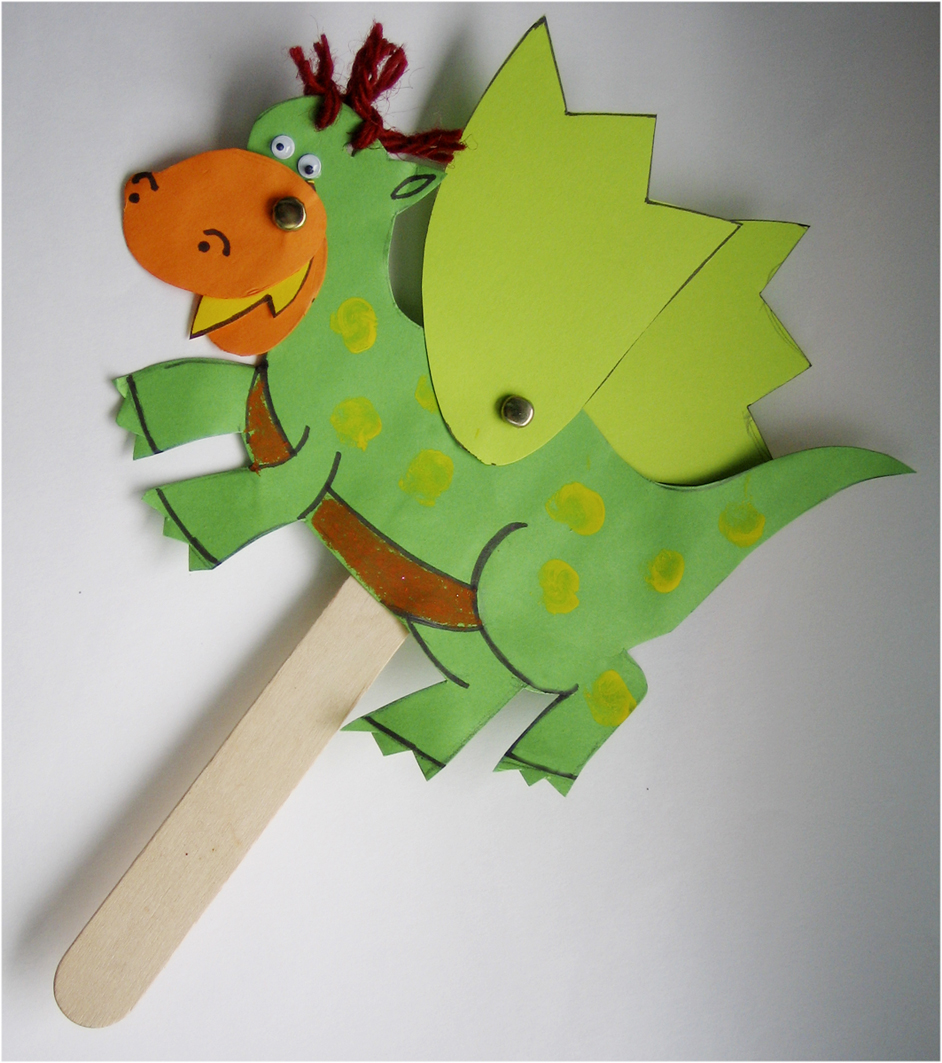 Szintetizálás, értékelés.a.   Az sárkányokból kiállítást készítünk.b.   Értékeljük a munkát, kiválasztjuk szavazás útján a legszebb sárkány bábokat.Házi feladat a napköziben.Délután a napköziben bábozzátok el az elkészített sárkány bábokkal a mesét! Ha ügyesek vagytok más befejezést is kitalálhattok a mese befejezéseként!Jó bábozást kívánok!Más mesékben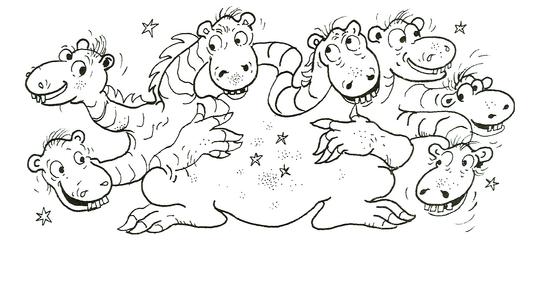 Ebben a mesébengonoszsokszínűfélelmetesbűntudatosvadjóságosIjesztőkedvesrettegettbarátságostűzokádóérzékeny....vendégszeretőötletes...